科技成果评价专家信息表必要附件：学历证、学位证、职称证其他附件：成绩证明材料非常感谢您对数字中融科技成果评价工作的支持！姓名性别性别出生年月研究领域研究领域学位职称职称工作单位现任职务现任职务联系方式电子邮箱电子邮箱代表性知识产权时间知识产权名称知识产权名称成果类别（发明、实用新型、外观专利、软件著作权等）成果类别（发明、实用新型、外观专利、软件著作权等）成果类别（发明、实用新型、外观专利、软件著作权等）专利权号代表性知识产权代表性知识产权代表性知识产权发表论文、专著时间论文题目论文题目类别（SCI、EI、ISTP、其他）类别（SCI、EI、ISTP、其他）类别（SCI、EI、ISTP、其他）刊物名称发表论文、专著发表论文、专著发表论文、专著发表论文、专著所获荣誉时间荣誉称谓荣誉称谓荣誉称谓荣誉称谓颁发单位颁发单位所获荣誉所获荣誉所获荣誉所获荣誉所获荣誉通讯地址：石家庄市北二环东路天洲国际中心11层联系电话：0311—67691102     手机号：15227109752联 系 人：杜仁双      电子信箱：zrkc01@sfcs.org.cn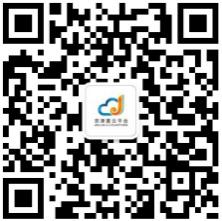 